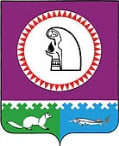 О внесении изменений в постановление администрацииОктябрьского района от 09.12.2022 № 2733В соответствии с решением Думы Октябрьского района от 17.05.2024 № 1008                     «О внесении изменений в решение Думы Октябрьского района от 04.12.2022 № 956                            «О бюджете муниципального образования Октябрьский район на 2024 год и на плановый период 2025 и 2026 годов»:1. Внести в приложение к постановлению администрации Октябрьского района                от 09.12.2022 № 2733 «Об утверждении муниципальной программы «Современная транспортная система в муниципальном образовании Октябрьский район»» изменения:1.1. Строку «Параметры финансового обеспечения муниципальной программы» паспорта муниципальной программы изложить в следующей редакции:   «».1.2. Таблицу 1 изложить в новой редакции согласно приложению.           2. Опубликовать постановление в официальном сетевом издании «Официальный сайт Октябрьского района».           3. Контроль за выполнением постановления возложить на первого заместителя главы Октябрьского района по жизнеобеспечению Тимофеева В.Г.Глава Октябрьского района                                                                                    С.В. ЗаплатинИсполнитель:главный специалист отдела закупок, экономики и финансовКомитета САЖ администрации Октябрьского района Храброва Наталья Сергеевна, тел.: 502Согласовано:Исполняющий обязанности заместителяглавы Октябрьского района по внутренней политике			   			               В.Н. КовригоИсполняющий обязанности первого заместителя главы Октябрьского районапо жизнеобеспечению 							   В.М. ХомицкийЗаместитель главы Октябрьского района по экономике, финансам, председатель Комитетапо управлению муниципальными финансами				   Н.Г. Куклина Председатель Контрольно-счетной палатыОктябрьского района                                                                                      О.М. БачуринаНачальник Управления экономического развитияадминистрации Октябрьского района					   Е.Н. СтародубцеваПредседатель Комитет по строительству, архитектуре и жизнеобеспечению администрации Октябрьского района                      З.Р. СамойленкоЮридический отдел администрации Октябрьского районаСтепень публичности – 1  МНПАРазослать:Куклиной Н.Г. 1 экз. (по эл. почте);КСП Октябрьского района – 1 экз. (по эл. почте);УЭР – 1 экз. (по эл. почте)Главам городских и сельских поселений –  11 экз. (по электронной почте)Комитет по САЖ администрации Октябрьского района – 1 экз.;Итого:15экз. Приложение к постановлениюадминистрации Октябрьского района от «___» _____________ 2024 г. № ____   «Таблица 1Распределение финансовых ресурсов муниципальной программы (по годам)В целях реализации муниципальной программы предполагается привлечение личных средств граждан, инвесторов. Реализация отдельных мероприятий программы, имеющих приоритетное значение для жителей муниципального образования, будет осуществляться с учетом мнения населения и возможностью направления на осуществление этих мероприятий не менее пяти процентов расходов местного бюджета, путем проведения процедуры конкурсного отбора проектных заявок. ».Муниципальное образование Октябрьский районАДМИНИСТРАЦИЯ ОКТЯБРЬСКОГО РАЙОНАПОСТАНОВЛЕНИЕМуниципальное образование Октябрьский районАДМИНИСТРАЦИЯ ОКТЯБРЬСКОГО РАЙОНАПОСТАНОВЛЕНИЕМуниципальное образование Октябрьский районАДМИНИСТРАЦИЯ ОКТЯБРЬСКОГО РАЙОНАПОСТАНОВЛЕНИЕМуниципальное образование Октябрьский районАДМИНИСТРАЦИЯ ОКТЯБРЬСКОГО РАЙОНАПОСТАНОВЛЕНИЕМуниципальное образование Октябрьский районАДМИНИСТРАЦИЯ ОКТЯБРЬСКОГО РАЙОНАПОСТАНОВЛЕНИЕМуниципальное образование Октябрьский районАДМИНИСТРАЦИЯ ОКТЯБРЬСКОГО РАЙОНАПОСТАНОВЛЕНИЕМуниципальное образование Октябрьский районАДМИНИСТРАЦИЯ ОКТЯБРЬСКОГО РАЙОНАПОСТАНОВЛЕНИЕМуниципальное образование Октябрьский районАДМИНИСТРАЦИЯ ОКТЯБРЬСКОГО РАЙОНАПОСТАНОВЛЕНИЕМуниципальное образование Октябрьский районАДМИНИСТРАЦИЯ ОКТЯБРЬСКОГО РАЙОНАПОСТАНОВЛЕНИЕМуниципальное образование Октябрьский районАДМИНИСТРАЦИЯ ОКТЯБРЬСКОГО РАЙОНАПОСТАНОВЛЕНИЕ«»2024г.№пгт. Октябрьскоепгт. Октябрьскоепгт. Октябрьскоепгт. Октябрьскоепгт. Октябрьскоепгт. Октябрьскоепгт. Октябрьскоепгт. Октябрьскоепгт. Октябрьскоепгт. ОктябрьскоеПараметры финансового обеспечения муниципальной программыИсточники финансированияРасходы по годам (тыс. рублей)Расходы по годам (тыс. рублей)Расходы по годам (тыс. рублей)Расходы по годам (тыс. рублей)Расходы по годам (тыс. рублей)Расходы по годам (тыс. рублей)Параметры финансового обеспечения муниципальной программыИсточники финансированиявсего20232024202520262027-2030Параметры финансового обеспечения муниципальной программыВсего523 779,8  95 401,0  256 581,8  93 038,5  78 758,5  0,0  Параметры финансового обеспечения муниципальной программыФедеральный бюджет0,0  0,0  0,0  0,0  0,0  0,0  Параметры финансового обеспечения муниципальной программыБюджет автономного округа156 995,8  5 173,7  144 682,1  7 140,0  0,0  0,0  Параметры финансового обеспечения муниципальной программыМестный бюджет366 784,0  90 227,3  111 899,7  85 898,5  78 758,5  0,0  Параметры финансового обеспечения муниципальной программыИные источники финансирования0,0  0,0  0,0  0,0  0,0  0,0  № структурного элемента (основного мероприятия)Структурный элемент (основное мероприятие) муниципальной программыСтруктурный элемент (основное мероприятие) муниципальной программыОтветственный исполнитель/
соисполнительИсточники финансирования                                 Финансовые затраты на реализацию (тыс. рублей)Финансовые затраты на реализацию (тыс. рублей)Финансовые затраты на реализацию (тыс. рублей)Финансовые затраты на реализацию (тыс. рублей)Финансовые затраты на реализацию (тыс. рублей)Финансовые затраты на реализацию (тыс. рублей)№ структурного элемента (основного мероприятия)Структурный элемент (основное мероприятие) муниципальной программыСтруктурный элемент (основное мероприятие) муниципальной программыОтветственный исполнитель/
соисполнительИсточники финансирования                                 Всего20232024202520262027-2030122345678910Подпрограмма 1. «Дорожное хозяйство»Подпрограмма 1. «Дорожное хозяйство»Подпрограмма 1. «Дорожное хозяйство»Подпрограмма 1. «Дорожное хозяйство»Подпрограмма 1. «Дорожное хозяйство»Подпрограмма 1. «Дорожное хозяйство»Подпрограмма 1. «Дорожное хозяйство»1.Основное мероприятие  "Реализация мероприятий в рамках дорожной деятельности"Основное мероприятие  "Реализация мероприятий в рамках дорожной деятельности"Комитет по САЖ администрации Октябрьского района Администрации городских и сельских поселений            Всего246 836,7  24 944,9  186 211,8  24 980,0  10 700,0  0,0  1.Основное мероприятие  "Реализация мероприятий в рамках дорожной деятельности"Основное мероприятие  "Реализация мероприятий в рамках дорожной деятельности"Комитет по САЖ администрации Октябрьского района Администрации городских и сельских поселений            Федеральный бюджет0,0  0,0  0,0  0,0  0,0  0,0  1.Основное мероприятие  "Реализация мероприятий в рамках дорожной деятельности"Основное мероприятие  "Реализация мероприятий в рамках дорожной деятельности"Комитет по САЖ администрации Октябрьского района Администрации городских и сельских поселений            Бюджет автономного округа156 995,8  5 173,7  144 682,1  7 140,0  0,0  0,0  1.Основное мероприятие  "Реализация мероприятий в рамках дорожной деятельности"Основное мероприятие  "Реализация мероприятий в рамках дорожной деятельности"Комитет по САЖ администрации Октябрьского района Администрации городских и сельских поселений            Местный бюджет89 840,9  19 771,2  41 529,7  17 840,0  10 700,0  0,0  1.Основное мероприятие  "Реализация мероприятий в рамках дорожной деятельности"Основное мероприятие  "Реализация мероприятий в рамках дорожной деятельности"Комитет по САЖ администрации Октябрьского района Администрации городских и сельских поселений            Иные источники финансирования0,0  0,0  0,0  0,0  0,0  0,0  1.1.Капитальный ремонт и ремонт автомобильных дорог местного значения городских и сельских поселений, входящих в состав Октябрьского района (1,2,3)Капитальный ремонт и ремонт автомобильных дорог местного значения городских и сельских поселений, входящих в состав Октябрьского района (1,2,3)Комитет по САЖ администрации Октябрьского района Администрации городских и сельских поселений  Всего243 240,3  23 448,5  185 511,8  24 280,0  10 000,0  0,0  1.1.Капитальный ремонт и ремонт автомобильных дорог местного значения городских и сельских поселений, входящих в состав Октябрьского района (1,2,3)Капитальный ремонт и ремонт автомобильных дорог местного значения городских и сельских поселений, входящих в состав Октябрьского района (1,2,3)Комитет по САЖ администрации Октябрьского района Администрации городских и сельских поселений  Федеральный бюджет0,0  0,0  0,0  0,0  0,0  0,0  1.1.Капитальный ремонт и ремонт автомобильных дорог местного значения городских и сельских поселений, входящих в состав Октябрьского района (1,2,3)Капитальный ремонт и ремонт автомобильных дорог местного значения городских и сельских поселений, входящих в состав Октябрьского района (1,2,3)Комитет по САЖ администрации Октябрьского района Администрации городских и сельских поселений  Бюджет автономного округа156 995,8  5 173,7  144 682,1  7 140,0  0,0  0,0  1.1.Капитальный ремонт и ремонт автомобильных дорог местного значения городских и сельских поселений, входящих в состав Октябрьского района (1,2,3)Капитальный ремонт и ремонт автомобильных дорог местного значения городских и сельских поселений, входящих в состав Октябрьского района (1,2,3)Комитет по САЖ администрации Октябрьского района Администрации городских и сельских поселений  Местный бюджет86 244,5  18 274,8  40 829,7  17 140,0  10 000,0  0,0  1.1.Капитальный ремонт и ремонт автомобильных дорог местного значения городских и сельских поселений, входящих в состав Октябрьского района (1,2,3)Капитальный ремонт и ремонт автомобильных дорог местного значения городских и сельских поселений, входящих в состав Октябрьского района (1,2,3)Комитет по САЖ администрации Октябрьского района Администрации городских и сельских поселений  Иные источники финансирования0,0  0,0  0,0  0,0  0,0  0,0  1.1.1.Комитет по САЖ администрации Октябрьского района Всего17 167,5  0,0  2 887,5  14 280,0  0,0  0,0  1.1.1.Комитет по САЖ администрации Октябрьского района Федеральный бюджет0,0  0,0  0,0  0,0  0,0  0,0  1.1.1.Комитет по САЖ администрации Октябрьского района Бюджет автономного округа8 587,4  0,0  1 447,4  7 140,0  0,0  0,0  1.1.1.Комитет по САЖ администрации Октябрьского района Местный бюджет8 580,1  0,0  1 440,1  7 140,0  0,0  0,0  1.1.1.Комитет по САЖ администрации Октябрьского района Иные источники финансирования0,0  0,0  0,0  0,0  0,0  0,0  1.1.2.Администрация МО городское поселение АндраВсего1 484,0  371,0  371,0  371,0  371,0  0,0  1.1.2.Администрация МО городское поселение АндраФедеральный бюджет0,0  0,0  0,0  0,0  0,0  0,0  1.1.2.Администрация МО городское поселение АндраБюджет автономного округа0,0  0,0  0,0  0,0  0,0  0,0  1.1.2.Администрация МО городское поселение АндраМестный бюджет1 484,0  371,0  371,0  371,0  371,0  0,0  1.1.2.Администрация МО городское поселение АндраИные источники финансирования0,0  0,0  0,0  0,0  0,0  0,0  1.1.3.Администрация городского поселения Октябрьское Всего4 834,5  995,0  1 849,5  995,0  995,0  0,0  1.1.3.Администрация городского поселения Октябрьское Федеральный бюджет0,0  0,0  0,0  0,0  0,0  0,0  1.1.3.Администрация городского поселения Октябрьское Бюджет автономного округа0,0  0,0  0,0  0,0  0,0  0,0  1.1.3.Администрация городского поселения Октябрьское Местный бюджет4 834,5  995,0  1 849,5  995,0  995,0  0,0  1.1.3.Администрация городского поселения Октябрьское Иные источники финансирования0,0  0,0  0,0  0,0  0,0  0,0  1.1.4.Администрация городского поселения Приобье Всего45 250,6  7 827,0  34 457,6  1 483,0  1 483,0  0,0  1.1.4.Администрация городского поселения Приобье Федеральный бюджет0,0  0,0  0,0  0,0  0,0  0,0  1.1.4.Администрация городского поселения Приобье Бюджет автономного округа19 659,3  3 172,0  16 487,3  0,0  0,0  0,0  1.1.4.Администрация городского поселения Приобье Местный бюджет25 591,3  4 655,0  17 970,3  1 483,0  1 483,0  0,0  1.1.4.Администрация городского поселения Приобье Иные источники финансирования0,0  0,0  0,0  0,0  0,0  0,0  1.1.5.Администрация городского поселения Талинка Всего53 555,0  995,0  50 570,0  995,0  995,0  0,0  1.1.5.Администрация городского поселения Талинка Федеральный бюджет0,0  0,0  0,0  0,0  0,0  0,0  1.1.5.Администрация городского поселения Талинка Бюджет автономного округа43 502,7  0,0  43 502,7  0,0  0,0  0,0  1.1.5.Администрация городского поселения Талинка Местный бюджет10 052,3  995,0  7 067,3  995,0  995,0  0,0  1.1.5.Администрация городского поселения Талинка Иные источники финансирования0,0  0,0  0,0  0,0  0,0  0,0  1.1.6.Администрация сельского поселения Каменное Всего8 532,8  322,0  7 566,8  322,0  322,0  0,0  1.1.6.Администрация сельского поселения Каменное Федеральный бюджет0,0  0,0  0,0  0,0  0,0  0,0  1.1.6.Администрация сельского поселения Каменное Бюджет автономного округа6 882,5  0,0  6 882,5  0,0  0,0  0,0  1.1.6.Администрация сельского поселения Каменное Местный бюджет1 650,3  322,0  684,3  322,0  322,0  0,0  1.1.6.Администрация сельского поселения Каменное Иные источники финансирования0,0  0,0  0,0  0,0  0,0  0,0  1.1.7.Администрация сельского поселения Карымкары Всего17 630,6  0,0  16 230,6  700,0  700,0  0,0  1.1.7.Администрация сельского поселения Карымкары Федеральный бюджет0,0  0,0  0,0  0,0  0,0  0,0  1.1.7.Администрация сельского поселения Карымкары Бюджет автономного округа14 754,1  0,0  14 754,1  0,0  0,0  0,0  1.1.7.Администрация сельского поселения Карымкары Местный бюджет2 876,5  0,0  1 476,5  700,0  700,0  0,0  1.1.7.Администрация сельского поселения Карымкары Иные источники финансирования0,0  0,0  0,0  0,0  0,0  0,0  1.1.8.Администрация сельского поселения Малый Атлым Всего6 116,0  1 529,0  1 529,0  1 529,0  1 529,0  0,0  1.1.8.Администрация сельского поселения Малый Атлым Федеральный бюджет0,0  0,0  0,0  0,0  0,0  0,0  1.1.8.Администрация сельского поселения Малый Атлым Бюджет автономного округа0,0  0,0  0,0  0,0  0,0  0,0  1.1.8.Администрация сельского поселения Малый Атлым Местный бюджет6 116,0  1 529,0  1 529,0  1 529,0  1 529,0  0,0  1.1.8.Администрация сельского поселения Малый Атлым Иные источники финансирования0,0  0,0  0,0  0,0  0,0  0,0  1.1.9.Администрация сельского поселения ПерегребноеВсего12 772,0  1 150,0  9 322,0  1 150,0  1 150,0  0,0  1.1.9.Администрация сельского поселения ПерегребноеФедеральный бюджет0,0  0,0  0,0  0,0  0,0  0,0  1.1.9.Администрация сельского поселения ПерегребноеБюджет автономного округа7 763,5  0,0  7 763,5  0,0  0,0  0,0  1.1.9.Администрация сельского поселения ПерегребноеМестный бюджет5 008,5  1 150,0  1 558,5  1 150,0  1 150,0  0,0  1.1.9.Администрация сельского поселения ПерегребноеИные источники финансирования0,0  0,0  0,0  0,0  0,0  0,0  1.1.10.Администрация сельского поселения СергиноВсего29 535,1  5 598,5  22 648,6  644,0  644,0  0,0  1.1.10.Администрация сельского поселения СергиноФедеральный бюджет0,0  0,0  0,0  0,0  0,0  0,0  1.1.10.Администрация сельского поселения СергиноБюджет автономного округа21 391,6  2 001,7  19 389,9  0,0  0,0  0,0  1.1.10.Администрация сельского поселения СергиноМестный бюджет8 143,5  3 596,8  3 258,7  644,0  644,0  0,0  1.1.10.Администрация сельского поселения СергиноИные источники финансирования0,0  0,0  0,0  0,0  0,0  0,0  1.1.11.Администрация сельского поселения УнъюганВсего18 013,2  1 071,0  14 800,2  1 071,0  1 071,0  0,0  1.1.11.Администрация сельского поселения УнъюганФедеральный бюджет0,0  0,0  0,0  0,0  0,0  0,0  1.1.11.Администрация сельского поселения УнъюганБюджет автономного округа13 042,7  0,0  13 042,7  0,0  0,0  0,0  1.1.11.Администрация сельского поселения УнъюганМестный бюджет4 970,5  1 071,0  1 757,5  1 071,0  1 071,0  0,0  1.1.11.Администрация сельского поселения УнъюганИные источники финансирования0,0  0,0  0,0  0,0  0,0  0,0  1.1.12.Администрация сельского поселения ШеркалыВсего28 349,0  3 590,0  23 279,0  740,0  740,0  0,0  1.1.12.Администрация сельского поселения ШеркалыФедеральный бюджет0,0  0,0  0,0  0,0  0,0  0,0  1.1.12.Администрация сельского поселения ШеркалыБюджет автономного округа21 412,0  0,0  21 412,0  0,0  0,0  0,0  1.1.12.Администрация сельского поселения ШеркалыМестный бюджет6 937,0  3 590,0  1 867,0  740,0  740,0  0,0  1.1.12.Администрация сельского поселения ШеркалыИные источники финансирования0,0  0,0  0,0  0,0  0,0  0,0  1.2.Комплекс инженерно-технических работ по оценке технического состояния автомобильных дорог, паспортизации автомобильных дорог, по разработке (корректировке) проекта организации дорожного движения и обустройства на автомобильных дорогах общего пользования местного значенияКомплекс инженерно-технических работ по оценке технического состояния автомобильных дорог, паспортизации автомобильных дорог, по разработке (корректировке) проекта организации дорожного движения и обустройства на автомобильных дорогах общего пользования местного значенияКомитет по САЖ администрации Октябрьского района Всего600,0  600,0  0,0  0,0  0,0  0,0  1.2.Комплекс инженерно-технических работ по оценке технического состояния автомобильных дорог, паспортизации автомобильных дорог, по разработке (корректировке) проекта организации дорожного движения и обустройства на автомобильных дорогах общего пользования местного значенияКомплекс инженерно-технических работ по оценке технического состояния автомобильных дорог, паспортизации автомобильных дорог, по разработке (корректировке) проекта организации дорожного движения и обустройства на автомобильных дорогах общего пользования местного значенияКомитет по САЖ администрации Октябрьского района Федеральный бюджет0,0  0,0  0,0  0,0  0,0  0,0  1.2.Комплекс инженерно-технических работ по оценке технического состояния автомобильных дорог, паспортизации автомобильных дорог, по разработке (корректировке) проекта организации дорожного движения и обустройства на автомобильных дорогах общего пользования местного значенияКомплекс инженерно-технических работ по оценке технического состояния автомобильных дорог, паспортизации автомобильных дорог, по разработке (корректировке) проекта организации дорожного движения и обустройства на автомобильных дорогах общего пользования местного значенияКомитет по САЖ администрации Октябрьского района Бюджет автономного округа0,0  0,0  0,0  0,0  0,0  0,0  1.2.Комплекс инженерно-технических работ по оценке технического состояния автомобильных дорог, паспортизации автомобильных дорог, по разработке (корректировке) проекта организации дорожного движения и обустройства на автомобильных дорогах общего пользования местного значенияКомплекс инженерно-технических работ по оценке технического состояния автомобильных дорог, паспортизации автомобильных дорог, по разработке (корректировке) проекта организации дорожного движения и обустройства на автомобильных дорогах общего пользования местного значенияКомитет по САЖ администрации Октябрьского района Местный бюджет600,0  600,0  0,0  0,0  0,0  0,0  1.2.Комплекс инженерно-технических работ по оценке технического состояния автомобильных дорог, паспортизации автомобильных дорог, по разработке (корректировке) проекта организации дорожного движения и обустройства на автомобильных дорогах общего пользования местного значенияКомплекс инженерно-технических работ по оценке технического состояния автомобильных дорог, паспортизации автомобильных дорог, по разработке (корректировке) проекта организации дорожного движения и обустройства на автомобильных дорогах общего пользования местного значенияКомитет по САЖ администрации Октябрьского района Иные источники финансирования0,0  0,0  0,0  0,0  0,0  0,0  1.3.Содержание дорог к полигонам Андра -ОктябрьскоеСодержание дорог к полигонам Андра -ОктябрьскоеКомитет по САЖ администрации Октябрьского района Всего2 147,8  797,8  450,0  450,0  450,0  0,0  1.3.Содержание дорог к полигонам Андра -ОктябрьскоеСодержание дорог к полигонам Андра -ОктябрьскоеКомитет по САЖ администрации Октябрьского района Федеральный бюджет0,0  0,0  0,0  0,0  0,0  0,0  1.3.Содержание дорог к полигонам Андра -ОктябрьскоеСодержание дорог к полигонам Андра -ОктябрьскоеКомитет по САЖ администрации Октябрьского района Бюджет автономного округа0,0  0,0  0,0  0,0  0,0  0,0  1.3.Содержание дорог к полигонам Андра -ОктябрьскоеСодержание дорог к полигонам Андра -ОктябрьскоеКомитет по САЖ администрации Октябрьского района Местный бюджет2 147,8  797,8  450,0  450,0  450,0  0,0  1.3.Содержание дорог к полигонам Андра -ОктябрьскоеСодержание дорог к полигонам Андра -ОктябрьскоеКомитет по САЖ администрации Октябрьского района Иные источники финансирования0,0  0,0  0,0  0,0  0,0  0,0  1.4.Содержание дороги к вертолетной площадкеСодержание дороги к вертолетной площадкеАдминистрация Октябрьского района Всего848,6  98,6  250,0  250,0  250,0  0,0  1.4.Содержание дороги к вертолетной площадкеСодержание дороги к вертолетной площадкеАдминистрация Октябрьского района Федеральный бюджет0,0  0,0  0,0  0,0  0,0  0,0  1.4.Содержание дороги к вертолетной площадкеСодержание дороги к вертолетной площадкеАдминистрация Октябрьского района Бюджет автономного округа0,0  0,0  0,0  0,0  0,0  0,0  1.4.Содержание дороги к вертолетной площадкеСодержание дороги к вертолетной площадкеАдминистрация Октябрьского района Местный бюджет848,6  98,6  250,0  250,0  250,0  0,0  1.4.Содержание дороги к вертолетной площадкеСодержание дороги к вертолетной площадкеАдминистрация Октябрьского района Иные источники финансирования0,0  0,0  0,0  0,0  0,0  0,0                           Итого по подпрограмме 1                         Итого по подпрограмме 1                         Итого по подпрограмме 1Всего246 836,7  24 944,9  186 211,8  24 980,0  10 700,0  0,0                           Итого по подпрограмме 1                         Итого по подпрограмме 1                         Итого по подпрограмме 1Федеральный бюджет0,0  0,0  0,0  0,0  0,0  0,0                           Итого по подпрограмме 1                         Итого по подпрограмме 1                         Итого по подпрограмме 1Бюджет автономного округа156 995,8  5 173,7  144 682,1  7 140,0  0,0  0,0                           Итого по подпрограмме 1                         Итого по подпрограмме 1                         Итого по подпрограмме 1Местный бюджет89 840,9  19 771,2  41 529,7  17 840,0  10 700,0  0,0                           Итого по подпрограмме 1                         Итого по подпрограмме 1                         Итого по подпрограмме 1Иные источники финансирования0,0  0,0  0,0  0,0  0,0  0,0  Подпрограмма 2. «Воздушный транспорт»Подпрограмма 2. «Воздушный транспорт»Подпрограмма 2. «Воздушный транспорт»Подпрограмма 2. «Воздушный транспорт»Подпрограмма 2. «Воздушный транспорт»Подпрограмма 2. «Воздушный транспорт»Подпрограмма 2. «Воздушный транспорт»2.1.Основное мероприятие "Реализация мероприятий воздушного транспорта" (1,2 из таблицы 3)Основное мероприятие "Реализация мероприятий воздушного транспорта" (1,2 из таблицы 3)Комитет по САЖ администрации Октябрьского района. Всего28 355,5  8 044,0  8 311,5  6 000,0  6 000,0  0,0  2.1.Основное мероприятие "Реализация мероприятий воздушного транспорта" (1,2 из таблицы 3)Основное мероприятие "Реализация мероприятий воздушного транспорта" (1,2 из таблицы 3)Комитет по САЖ администрации Октябрьского района. Федеральный бюджет0,0  0,0  0,0  0,0  0,0  0,0  2.1.Основное мероприятие "Реализация мероприятий воздушного транспорта" (1,2 из таблицы 3)Основное мероприятие "Реализация мероприятий воздушного транспорта" (1,2 из таблицы 3)Комитет по САЖ администрации Октябрьского района. Бюджет автономного округа0,0  0,0  0,0  0,0  0,0  0,0  2.1.Основное мероприятие "Реализация мероприятий воздушного транспорта" (1,2 из таблицы 3)Основное мероприятие "Реализация мероприятий воздушного транспорта" (1,2 из таблицы 3)Комитет по САЖ администрации Октябрьского района. Местный бюджет28 355,5  8 044,0  8 311,5  6 000,0  6 000,0  0,0  2.1.Основное мероприятие "Реализация мероприятий воздушного транспорта" (1,2 из таблицы 3)Основное мероприятие "Реализация мероприятий воздушного транспорта" (1,2 из таблицы 3)Комитет по САЖ администрации Октябрьского района. Иные источники финансирования0,0  0,0  0,0  0,0  0,0  0,0  Итого по подпрограмме 2Итого по подпрограмме 2Итого по подпрограмме 2Всего28 355,5  8 044,0  8 311,5  6 000,0  6 000,0  0,0  Итого по подпрограмме 2Итого по подпрограмме 2Итого по подпрограмме 2Федеральный бюджет0,0  0,0  0,0  0,0  0,0  0,0  Итого по подпрограмме 2Итого по подпрограмме 2Итого по подпрограмме 2Бюджет автономного округа0,0  0,0  0,0  0,0  0,0  0,0  Итого по подпрограмме 2Итого по подпрограмме 2Итого по подпрограмме 2Местный бюджет28 355,5  8 044,0  8 311,5  6 000,0  6 000,0  0,0  Итого по подпрограмме 2Итого по подпрограмме 2Итого по подпрограмме 2Иные источники финансирования0,0  0,0  0,0  0,0  0,0  0,0  Подпрограмма 3. «Речной транспорт»Подпрограмма 3. «Речной транспорт»Подпрограмма 3. «Речной транспорт»Подпрограмма 3. «Речной транспорт»Подпрограмма 3. «Речной транспорт»Подпрограмма 3. «Речной транспорт»Подпрограмма 3. «Речной транспорт»3.1.Основное мероприятие "Реализация мероприятий речного транспорта" (3,4 из таблицы 3)Основное мероприятие "Реализация мероприятий речного транспорта" (3,4 из таблицы 3)Комитет по САЖ администрации Октябрьского района. Всего156 075,7  40 995,7  38 360,0  38 360,0  38 360,0  0,0  3.1.Основное мероприятие "Реализация мероприятий речного транспорта" (3,4 из таблицы 3)Основное мероприятие "Реализация мероприятий речного транспорта" (3,4 из таблицы 3)Комитет по САЖ администрации Октябрьского района. Федеральный бюджет0,0  0,0  0,0  0,0  0,0  0,0  3.1.Основное мероприятие "Реализация мероприятий речного транспорта" (3,4 из таблицы 3)Основное мероприятие "Реализация мероприятий речного транспорта" (3,4 из таблицы 3)Комитет по САЖ администрации Октябрьского района. Бюджет автономного округа0,0  0,0  0,0  0,0  0,0  0,0  3.1.Основное мероприятие "Реализация мероприятий речного транспорта" (3,4 из таблицы 3)Основное мероприятие "Реализация мероприятий речного транспорта" (3,4 из таблицы 3)Комитет по САЖ администрации Октябрьского района. Местный бюджет156 075,7  40 995,7  38 360,0  38 360,0  38 360,0  0,0  3.1.Основное мероприятие "Реализация мероприятий речного транспорта" (3,4 из таблицы 3)Основное мероприятие "Реализация мероприятий речного транспорта" (3,4 из таблицы 3)Комитет по САЖ администрации Октябрьского района. Иные источники финансирования0,0  0,0  0,0  0,0  0,0  0,0  итого по программе 3итого по программе 3итого по программе 3итого по программе 3Всего156 075,7  40 995,7  38 360,0  38 360,0  38 360,0  0,0  итого по программе 3итого по программе 3итого по программе 3итого по программе 3Федеральный бюджет0,0  0,0  0,0  0,0  0,0  0,0  итого по программе 3итого по программе 3итого по программе 3итого по программе 3Бюджет автономного округа0,0  0,0  0,0  0,0  0,0  0,0  итого по программе 3итого по программе 3итого по программе 3итого по программе 3Местный бюджет156 075,7  40 995,7  38 360,0  38 360,0  38 360,0  0,0  итого по программе 3итого по программе 3итого по программе 3итого по программе 3Иные источники финансирования0,0  0,0  0,0  0,0  0,0  0,0  Программа 4: Автомобильный транспортПрограмма 4: Автомобильный транспортПрограмма 4: Автомобильный транспортПрограмма 4: Автомобильный транспортПрограмма 4: Автомобильный транспортПрограмма 4: Автомобильный транспортПрограмма 4: Автомобильный транспортПрограмма 4: Автомобильный транспортПрограмма 4: Автомобильный транспортПрограмма 4: Автомобильный транспортПрограмма 4: Автомобильный транспорт4.1.Основное мероприятие "Реализация мероприятий автомобильного транспорта" (5,6 из таблицы 3)Основное мероприятие "Реализация мероприятий автомобильного транспорта" (5,6 из таблицы 3)Комитет по САЖ администрации Октябрьского района. Всего92 512,0  21 416,5  23 698,5  23 698,5  23 698,5  0,0  4.1.Основное мероприятие "Реализация мероприятий автомобильного транспорта" (5,6 из таблицы 3)Основное мероприятие "Реализация мероприятий автомобильного транспорта" (5,6 из таблицы 3)Комитет по САЖ администрации Октябрьского района. Федеральный бюджет0,0  0,0  0,0  0,0  0,0  0,0  4.1.Основное мероприятие "Реализация мероприятий автомобильного транспорта" (5,6 из таблицы 3)Основное мероприятие "Реализация мероприятий автомобильного транспорта" (5,6 из таблицы 3)Комитет по САЖ администрации Октябрьского района. Бюджет автономного округа0,0  0,0  0,0  0,0  0,0  0,0  4.1.Основное мероприятие "Реализация мероприятий автомобильного транспорта" (5,6 из таблицы 3)Основное мероприятие "Реализация мероприятий автомобильного транспорта" (5,6 из таблицы 3)Комитет по САЖ администрации Октябрьского района. Местный бюджет92 512,0  21 416,5  23 698,5  23 698,5  23 698,5  0,0  4.1.Основное мероприятие "Реализация мероприятий автомобильного транспорта" (5,6 из таблицы 3)Основное мероприятие "Реализация мероприятий автомобильного транспорта" (5,6 из таблицы 3)Комитет по САЖ администрации Октябрьского района. Иные источники финансирования0,0  0,0  0,0  0,0  0,0  4.1.1.Перевозка пассажиров автомобильным транспортом между поселениями внутри Октябрьского района по регулируемым тарифам (5,6 из таблицы 3)Перевозка пассажиров автомобильным транспортом между поселениями внутри Октябрьского района по регулируемым тарифам (5,6 из таблицы 3)Комитет по САЖ администрации Октябрьского района. Всего79 748,9  18 137,9  20 537,0  20 537,0  20 537,0  0,0  4.1.1.Перевозка пассажиров автомобильным транспортом между поселениями внутри Октябрьского района по регулируемым тарифам (5,6 из таблицы 3)Перевозка пассажиров автомобильным транспортом между поселениями внутри Октябрьского района по регулируемым тарифам (5,6 из таблицы 3)Комитет по САЖ администрации Октябрьского района. Федеральный бюджет0,0  0,0  0,0  0,0  0,0  0,0  4.1.1.Перевозка пассажиров автомобильным транспортом между поселениями внутри Октябрьского района по регулируемым тарифам (5,6 из таблицы 3)Перевозка пассажиров автомобильным транспортом между поселениями внутри Октябрьского района по регулируемым тарифам (5,6 из таблицы 3)Комитет по САЖ администрации Октябрьского района. Бюджет автономного округа0,0  0,0  0,0  0,0  0,0  0,0  4.1.1.Перевозка пассажиров автомобильным транспортом между поселениями внутри Октябрьского района по регулируемым тарифам (5,6 из таблицы 3)Перевозка пассажиров автомобильным транспортом между поселениями внутри Октябрьского района по регулируемым тарифам (5,6 из таблицы 3)Комитет по САЖ администрации Октябрьского района. Местный бюджет79 748,9  18 137,9  20 537,0  20 537,0  20 537,0  0,0  4.1.1.Перевозка пассажиров автомобильным транспортом между поселениями внутри Октябрьского района по регулируемым тарифам (5,6 из таблицы 3)Перевозка пассажиров автомобильным транспортом между поселениями внутри Октябрьского района по регулируемым тарифам (5,6 из таблицы 3)Комитет по САЖ администрации Октябрьского района. Иные источники финансирования0,0  0,0  0,0  0,0  0,0  0,0  4.1.2.Транспортные услуги и организация транспортного обслуживания населения в границах гп. Октябрьское 95,6 из таблицы 3)Транспортные услуги и организация транспортного обслуживания населения в границах гп. Октябрьское 95,6 из таблицы 3)Комитет по САЖ администрации Октябрьского района. Всего12 763,1  3 278,6  3 161,5  3 161,5  3 161,5  0,0  4.1.2.Транспортные услуги и организация транспортного обслуживания населения в границах гп. Октябрьское 95,6 из таблицы 3)Транспортные услуги и организация транспортного обслуживания населения в границах гп. Октябрьское 95,6 из таблицы 3)Комитет по САЖ администрации Октябрьского района. Федеральный бюджет0,0  0,0  0,0  0,0  0,0  0,0  4.1.2.Транспортные услуги и организация транспортного обслуживания населения в границах гп. Октябрьское 95,6 из таблицы 3)Транспортные услуги и организация транспортного обслуживания населения в границах гп. Октябрьское 95,6 из таблицы 3)Комитет по САЖ администрации Октябрьского района. Бюджет автономного округа0,0  0,0  0,0  0,0  0,0  0,0  4.1.2.Транспортные услуги и организация транспортного обслуживания населения в границах гп. Октябрьское 95,6 из таблицы 3)Транспортные услуги и организация транспортного обслуживания населения в границах гп. Октябрьское 95,6 из таблицы 3)Комитет по САЖ администрации Октябрьского района. Местный бюджет12 763,1  3 278,6  3 161,5  3 161,5  3 161,5  0,0  4.1.2.Транспортные услуги и организация транспортного обслуживания населения в границах гп. Октябрьское 95,6 из таблицы 3)Транспортные услуги и организация транспортного обслуживания населения в границах гп. Октябрьское 95,6 из таблицы 3)Комитет по САЖ администрации Октябрьского района. Иные источники финансирования0,0  0,0  0,0  0,0  0,0  0,0  Итого по подпрограмме 4Итого по подпрограмме 4Итого по подпрограмме 4Всего92 512,0  21 416,5  23 698,5  23 698,5  23 698,5  0,0  Итого по подпрограмме 4Итого по подпрограмме 4Итого по подпрограмме 4Федеральный бюджет0,0  0,0  0,0  0,0  0,0  0,0  Итого по подпрограмме 4Итого по подпрограмме 4Итого по подпрограмме 4Бюджет автономного округа0,0  0,0  0,0  0,0  0,0  0,0  Итого по подпрограмме 4Итого по подпрограмме 4Итого по подпрограмме 4Местный бюджет92 512,0  21 416,5  23 698,5  23 698,5  23 698,5  0,0  Итого по подпрограмме 4Итого по подпрограмме 4Итого по подпрограмме 4Иные источники финансирования0,0  0,0  0,0  0,0  0,0  0,0  Всего по муниципальной программеВсего по муниципальной программеВсего по муниципальной программеВсего по муниципальной программеВсего523 779,8  95 401,0  256 581,8  93 038,5  78 758,5  0,0  Всего по муниципальной программеВсего по муниципальной программеВсего по муниципальной программеВсего по муниципальной программеФедеральный бюджет0,0  0,0  0,0  0,0  0,0  0,0  Всего по муниципальной программеВсего по муниципальной программеВсего по муниципальной программеВсего по муниципальной программеБюджет автономного округа156 995,8  5 173,7  144 682,1  7 140,0  0,0  0,0  Всего по муниципальной программеВсего по муниципальной программеВсего по муниципальной программеВсего по муниципальной программеМестный бюджет366 784,0  90 227,3  111 899,7  85 898,5  78 758,5  0,0  Всего по муниципальной программеВсего по муниципальной программеВсего по муниципальной программеВсего по муниципальной программеИные источники финансирования0,0  0,0  0,0  0,0  0,0  0,0  в том числе:в том числе:в том числе:в том числе:в том числе:в том числе:в том числе:в том числе:в том числе:в том числе:в том числе:Проектная часть Проектная часть Проектная часть Проектная часть Всего0,0  0,0  0,0  0,0  0,0  0,0  Проектная часть Проектная часть Проектная часть Проектная часть Федеральный бюджет0,0  0,0  0,0  0,0  0,0  0,0  Проектная часть Проектная часть Проектная часть Проектная часть Бюджет автономного округа0,0  0,0  0,0  0,0  0,0  0,0  Проектная часть Проектная часть Проектная часть Проектная часть Местный бюджет0,0  0,0  0,0  0,0  0,0  0,0  Проектная часть Проектная часть Проектная часть Проектная часть Иные источники финансирования0,0  0,0  0,0  0,0  0,0  0,0  Процессная частьПроцессная частьПроцессная частьПроцессная частьВсего445 021,3  95 401,0  256 581,8  93 038,5  78 758,5  0,0  Процессная частьПроцессная частьПроцессная частьПроцессная частьФедеральный бюджет0,0  0,0  0,0  0,0  0,0  0,0  Процессная частьПроцессная частьПроцессная частьПроцессная частьБюджет автономного округа156 995,8  5 173,7  144 682,1  7 140,0  0,0  0,0  Процессная частьПроцессная частьПроцессная частьПроцессная частьМестный бюджет288 025,5  90 227,3  111 899,7  85 898,5  78 758,5  0,0  Процессная частьПроцессная частьПроцессная частьПроцессная частьИные источники финансирования0,0  0,0  0,0  0,0  0,0  0,0  в том числе:в том числе:в том числе:в том числе:в том числе:в том числе:в том числе:в том числе:в том числе:в том числе:в том числе:Инвестиции в объекты муниципальной собственностиИнвестиции в объекты муниципальной собственностиИнвестиции в объекты муниципальной собственностиИнвестиции в объекты муниципальной собственностиВсего0,0  0,0  0,0  0,0  0,0  0,0  Инвестиции в объекты муниципальной собственностиИнвестиции в объекты муниципальной собственностиИнвестиции в объекты муниципальной собственностиИнвестиции в объекты муниципальной собственностиФедеральный бюджет0,0  0,0  0,0  0,0  0,0  0,0  Инвестиции в объекты муниципальной собственностиИнвестиции в объекты муниципальной собственностиИнвестиции в объекты муниципальной собственностиИнвестиции в объекты муниципальной собственностиБюджет автономного округа0,0  0,0  0,0  0,0  0,0  0,0  Инвестиции в объекты муниципальной собственностиИнвестиции в объекты муниципальной собственностиИнвестиции в объекты муниципальной собственностиИнвестиции в объекты муниципальной собственностиМестный бюджет0,0  0,0  0,0  0,0  0,0  0,0  Инвестиции в объекты муниципальной собственностиИнвестиции в объекты муниципальной собственностиИнвестиции в объекты муниципальной собственностиИнвестиции в объекты муниципальной собственностиИные источники финансирования0,0  0,0  0,0  0,0  0,0  0,0  Прочие расходыПрочие расходыПрочие расходыПрочие расходыВсего523 779,8  95 401,0  256 581,8  93 038,5  78 758,5  0,0  Прочие расходыПрочие расходыПрочие расходыПрочие расходыФедеральный бюджет0,0  0,0  0,0  0,0  0,0  0,0  Прочие расходыПрочие расходыПрочие расходыПрочие расходыБюджет автономного округа156 995,8  5 173,7  144 682,1  7 140,0  0,0  0,0  Прочие расходыПрочие расходыПрочие расходыПрочие расходыМестный бюджет366 784,0  90 227,3  111 899,7  85 898,5  78 758,5  0,0  Прочие расходыПрочие расходыПрочие расходыПрочие расходыИные источники финансирования0,0  0,0  0,0  0,0  0,0  0,0  в том числе:в том числе:в том числе:в том числе:в том числе:в том числе:в том числе:в том числе:в том числе:в том числе:в том числе:Комитет по САЖ администрации Октябрьского районаКомитет по САЖ администрации Октябрьского районаКомитет по САЖ администрации Октябрьского районаКомитет по САЖ администрации Октябрьского районаВсего296 258,4  71 253,9  73 707,5  82 788,5  68 508,5  0,0  Комитет по САЖ администрации Октябрьского районаКомитет по САЖ администрации Октябрьского районаКомитет по САЖ администрации Октябрьского районаКомитет по САЖ администрации Октябрьского районаФедеральный бюджет0,0  0,0  0,0  0,0  0,0  0,0  Комитет по САЖ администрации Октябрьского районаКомитет по САЖ администрации Октябрьского районаКомитет по САЖ администрации Октябрьского районаКомитет по САЖ администрации Октябрьского районаБюджет автономного округа8 587,4  0,0  1 447,4  7 140,0  0,0  0,0  Комитет по САЖ администрации Октябрьского районаКомитет по САЖ администрации Октябрьского районаКомитет по САЖ администрации Октябрьского районаКомитет по САЖ администрации Октябрьского районаМестный бюджет287 671,0  71 253,9  72 260,1  75 648,5  68 508,5  0,0  Комитет по САЖ администрации Октябрьского районаКомитет по САЖ администрации Октябрьского районаКомитет по САЖ администрации Октябрьского районаКомитет по САЖ администрации Октябрьского районаИные источники финансирования0,0  0,0  0,0  0,0  0,0  0,0  Администрация Октябрьского района Администрация Октябрьского района Администрация Октябрьского района Администрация Октябрьского района Всего848,6  98,6  250,0  250,0  250,0  0,0  Администрация Октябрьского района Администрация Октябрьского района Администрация Октябрьского района Администрация Октябрьского района Федеральный бюджет0,0  0,0  0,0  0,0  0,0  0,0  Администрация Октябрьского района Администрация Октябрьского района Администрация Октябрьского района Администрация Октябрьского района Бюджет автономного округа0,0  0,0  0,0  0,0  0,0  0,0  Администрация Октябрьского района Администрация Октябрьского района Администрация Октябрьского района Администрация Октябрьского района Местный бюджет848,6  98,6  250,0  250,0  250,0  0,0  Администрация Октябрьского района Администрация Октябрьского района Администрация Октябрьского района Администрация Октябрьского района Иные источники финансирования0,0  0,0  0,0  0,0  0,0  0,0  КУМС Администрации Октябрьского района КУМС Администрации Октябрьского района КУМС Администрации Октябрьского района КУМС Администрации Октябрьского района Всего600,0  600,0  0,0  0,0  0,0  0,0  КУМС Администрации Октябрьского района КУМС Администрации Октябрьского района КУМС Администрации Октябрьского района КУМС Администрации Октябрьского района Федеральный бюджет0,0  0,0  0,0  0,0  0,0  0,0  КУМС Администрации Октябрьского района КУМС Администрации Октябрьского района КУМС Администрации Октябрьского района КУМС Администрации Октябрьского района Бюджет автономного округа0,0  0,0  0,0  0,0  0,0  0,0  КУМС Администрации Октябрьского района КУМС Администрации Октябрьского района КУМС Администрации Октябрьского района КУМС Администрации Октябрьского района Местный бюджет600,0  600,0  0,0  0,0  0,0  0,0  Иные источники финансирования0,0  0,0  0,0  0,0  0,0  0,0  Администрация сельского поселения Унъюган Администрация сельского поселения Унъюган Администрация сельского поселения Унъюган Администрация сельского поселения Унъюган Всего18 013,2  1 071,0  14 800,2  1 071,0  1 071,0  0,0  Администрация сельского поселения Унъюган Администрация сельского поселения Унъюган Администрация сельского поселения Унъюган Администрация сельского поселения Унъюган Федеральный бюджет0,0  0,0  0,0  0,0  0,0  0,0  Администрация сельского поселения Унъюган Администрация сельского поселения Унъюган Администрация сельского поселения Унъюган Администрация сельского поселения Унъюган Бюджет автономного округа0,0  0,0  13 042,7  0,0  0,0  0,0  Администрация сельского поселения Унъюган Администрация сельского поселения Унъюган Администрация сельского поселения Унъюган Администрация сельского поселения Унъюган Местный бюджет4 970,5  1 071,0  1 757,5  1 071,0  1 071,0  0,0  Администрация сельского поселения Унъюган Администрация сельского поселения Унъюган Администрация сельского поселения Унъюган Администрация сельского поселения Унъюган Иные источники финансирования0,0  0,0  0,0  0,0  0,0  0,0  Администрация муниципального образования городское поселение АндраАдминистрация муниципального образования городское поселение АндраАдминистрация муниципального образования городское поселение АндраАдминистрация муниципального образования городское поселение АндраВсего1 484,0  371,0  371,0  371,0  371,0  0,0  Администрация муниципального образования городское поселение АндраАдминистрация муниципального образования городское поселение АндраАдминистрация муниципального образования городское поселение АндраАдминистрация муниципального образования городское поселение АндраФедеральный бюджет0,0  0,0  0,0  0,0  0,0  0,0  Администрация муниципального образования городское поселение АндраАдминистрация муниципального образования городское поселение АндраАдминистрация муниципального образования городское поселение АндраАдминистрация муниципального образования городское поселение АндраБюджет автономного округа0,0  0,0  0,0  0,0  0,0  0,0  Администрация муниципального образования городское поселение АндраАдминистрация муниципального образования городское поселение АндраАдминистрация муниципального образования городское поселение АндраАдминистрация муниципального образования городское поселение АндраМестный бюджет1 484,0  371,0  371,0  371,0  371,0  0,0  Администрация муниципального образования городское поселение АндраАдминистрация муниципального образования городское поселение АндраАдминистрация муниципального образования городское поселение АндраАдминистрация муниципального образования городское поселение АндраИные источники финансирования0,0  0,0  0,0  0,0  0,0  0,0  Администрация городского поселения ПриобьеАдминистрация городского поселения ПриобьеАдминистрация городского поселения ПриобьеАдминистрация городского поселения ПриобьеВсего45 250,6  7 827,0  34 457,6  1 483,0  1 483,0  0,0  Администрация городского поселения ПриобьеАдминистрация городского поселения ПриобьеАдминистрация городского поселения ПриобьеАдминистрация городского поселения ПриобьеФедеральный бюджет0,0  0,0  0,0  0,0  0,0  0,0  Администрация городского поселения ПриобьеАдминистрация городского поселения ПриобьеАдминистрация городского поселения ПриобьеАдминистрация городского поселения ПриобьеБюджет автономного округа0,0  3 172,0  16 487,3  0,0  0,0  0,0  Администрация городского поселения ПриобьеАдминистрация городского поселения ПриобьеАдминистрация городского поселения ПриобьеАдминистрация городского поселения ПриобьеМестный бюджет25 591,3  4 655,0  17 970,3  1 483,0  1 483,0  0,0  Администрация городского поселения ПриобьеАдминистрация городского поселения ПриобьеАдминистрация городского поселения ПриобьеАдминистрация городского поселения ПриобьеИные источники финансирования0,0  0,0  0,0  0,0  0,0  0,0  Администрация сельского поселения Сергино Администрация сельского поселения Сергино Администрация сельского поселения Сергино Администрация сельского поселения Сергино Всего29 535,1  5 598,5  22 648,6  644,0  644,0  0,0  Администрация сельского поселения Сергино Администрация сельского поселения Сергино Администрация сельского поселения Сергино Администрация сельского поселения Сергино Федеральный бюджет0,0  0,0  0,0  0,0  0,0  0,0  Администрация сельского поселения Сергино Администрация сельского поселения Сергино Администрация сельского поселения Сергино Администрация сельского поселения Сергино Бюджет автономного округа0,0  2 001,7  19 389,9  0,0  0,0  0,0  Администрация сельского поселения Сергино Администрация сельского поселения Сергино Администрация сельского поселения Сергино Администрация сельского поселения Сергино Местный бюджет8 143,5  3 596,8  3 258,7  644,0  644,0  0,0  Администрация сельского поселения Сергино Администрация сельского поселения Сергино Администрация сельского поселения Сергино Администрация сельского поселения Сергино Иные источники финансирования0,0  0,0  0,0  0,0  0,0  0,0  Администрация сельского поселения Каменное Администрация сельского поселения Каменное Администрация сельского поселения Каменное Администрация сельского поселения Каменное Всего8 532,8  322,0  7 566,8  322,0  322,0  0,0  Администрация сельского поселения Каменное Администрация сельского поселения Каменное Администрация сельского поселения Каменное Администрация сельского поселения Каменное Федеральный бюджет0,0  0,0  0,0  0,0  0,0  0,0  Администрация сельского поселения Каменное Администрация сельского поселения Каменное Администрация сельского поселения Каменное Администрация сельского поселения Каменное Бюджет автономного округа0,0  0,0  6 882,5  0,0  0,0  0,0  Администрация сельского поселения Каменное Администрация сельского поселения Каменное Администрация сельского поселения Каменное Администрация сельского поселения Каменное Местный бюджет1 650,3  322,0  684,3  322,0  322,0  0,0  Администрация сельского поселения Каменное Администрация сельского поселения Каменное Администрация сельского поселения Каменное Администрация сельского поселения Каменное Иные источники финансирования0,0  0,0  0,0  0,0  0,0  0,0  Администрация сельского поселения Карымкары Администрация сельского поселения Карымкары Администрация сельского поселения Карымкары Администрация сельского поселения Карымкары Всего17 630,6  0,0  16 230,6  700,0  700,0  0,0  Администрация сельского поселения Карымкары Администрация сельского поселения Карымкары Администрация сельского поселения Карымкары Администрация сельского поселения Карымкары Федеральный бюджет0,0  0,0  0,0  0,0  0,0  0,0  Администрация сельского поселения Карымкары Администрация сельского поселения Карымкары Администрация сельского поселения Карымкары Администрация сельского поселения Карымкары Бюджет автономного округа0,0  0,0  14 754,1  0,0  0,0  0,0  Администрация сельского поселения Карымкары Администрация сельского поселения Карымкары Администрация сельского поселения Карымкары Администрация сельского поселения Карымкары Местный бюджет2 876,5  0,0  1 476,5  700,0  700,0  0,0  Администрация сельского поселения Карымкары Администрация сельского поселения Карымкары Администрация сельского поселения Карымкары Администрация сельского поселения Карымкары Иные источники финансирования0,0  0,0  0,0  0,0  0,0  0,0  Администрация сельского поселения Малый Атлым Администрация сельского поселения Малый Атлым Администрация сельского поселения Малый Атлым Администрация сельского поселения Малый Атлым Всего6 116,0  1 529,0  1 529,0  1 529,0  1 529,0  0,0  Администрация сельского поселения Малый Атлым Администрация сельского поселения Малый Атлым Администрация сельского поселения Малый Атлым Администрация сельского поселения Малый Атлым Федеральный бюджет0,0  0,0  0,0  0,0  0,0  0,0  Администрация сельского поселения Малый Атлым Администрация сельского поселения Малый Атлым Администрация сельского поселения Малый Атлым Администрация сельского поселения Малый Атлым Бюджет автономного округа0,0  0,0  0,0  0,0  0,0  0,0  Администрация сельского поселения Малый Атлым Администрация сельского поселения Малый Атлым Администрация сельского поселения Малый Атлым Администрация сельского поселения Малый Атлым Местный бюджет6 116,0  1 529,0  1 529,0  1 529,0  1 529,0  0,0  Администрация сельского поселения Малый Атлым Администрация сельского поселения Малый Атлым Администрация сельского поселения Малый Атлым Администрация сельского поселения Малый Атлым Иные источники финансирования0,0  0,0  0,0  0,0  0,0  0,0  Администрация городского поселение ТалинкаАдминистрация городского поселение ТалинкаАдминистрация городского поселение ТалинкаАдминистрация городского поселение ТалинкаВсего53 555,0  995,0  50 570,0  995,0  995,0  0,0  Администрация городского поселение ТалинкаАдминистрация городского поселение ТалинкаАдминистрация городского поселение ТалинкаАдминистрация городского поселение ТалинкаФедеральный бюджет0,0  0,0  0,0  0,0  0,0  0,0  Администрация городского поселение ТалинкаАдминистрация городского поселение ТалинкаАдминистрация городского поселение ТалинкаАдминистрация городского поселение ТалинкаБюджет автономного округа43 502,7  0,0  43 502,7  0,0  0,0  0,0  Администрация городского поселение ТалинкаАдминистрация городского поселение ТалинкаАдминистрация городского поселение ТалинкаАдминистрация городского поселение ТалинкаМестный бюджет10 052,3  995,0  7 067,3  995,0  995,0  0,0  Администрация городского поселение ТалинкаАдминистрация городского поселение ТалинкаАдминистрация городского поселение ТалинкаАдминистрация городского поселение ТалинкаИные источники финансирования0,0  0,0  0,0  0,0  0,0  0,0  администрация сельского поселения Шеркалыадминистрация сельского поселения Шеркалыадминистрация сельского поселения Шеркалыадминистрация сельского поселения ШеркалыВсего28 349,0  3 590,0  23 279,0  740,0  740,0  0,0  администрация сельского поселения Шеркалыадминистрация сельского поселения Шеркалыадминистрация сельского поселения Шеркалыадминистрация сельского поселения ШеркалыФедеральный бюджет0,0  0,0  0,0  0,0  0,0  0,0  администрация сельского поселения Шеркалыадминистрация сельского поселения Шеркалыадминистрация сельского поселения Шеркалыадминистрация сельского поселения ШеркалыБюджет автономного округа21 412,0  0,0  21 412,0  0,0  0,0  0,0  администрация сельского поселения Шеркалыадминистрация сельского поселения Шеркалыадминистрация сельского поселения Шеркалыадминистрация сельского поселения ШеркалыМестный бюджет6 937,0  3 590,0  1 867,0  740,0  740,0  0,0  администрация сельского поселения Шеркалыадминистрация сельского поселения Шеркалыадминистрация сельского поселения Шеркалыадминистрация сельского поселения ШеркалыИные источники финансирования0,0  0,0  0,0  0,0  0,0  0,0  Всего4 834,5  995,0  1 849,5  995,0  995,0  0,0  администрация городского поселения Октябрьскоеадминистрация городского поселения Октябрьскоеадминистрация городского поселения Октябрьскоеадминистрация городского поселения ОктябрьскоеФедеральный бюджет0,0  0,0  0,0  0,0  0,0  0,0  Бюджет автономного округа0,0  0,0  0,0  0,0  0,0  0,0  Местный бюджет4 834,5  995,0  1 849,5  995,0  995,0  0,0  Иные источники финансирования0,0  0,0  0,0  0,0  0,0  0,0  Администрация сельского поселения ПерегребноеАдминистрация сельского поселения ПерегребноеАдминистрация сельского поселения ПерегребноеАдминистрация сельского поселения ПерегребноеВсего12 772,0  1 150,0  9 322,0  1 150,0  1 150,0  0,0  Администрация сельского поселения ПерегребноеАдминистрация сельского поселения ПерегребноеАдминистрация сельского поселения ПерегребноеАдминистрация сельского поселения ПерегребноеФедеральный бюджет0,0  0,0  0,0  0,0  0,0  0,0  Администрация сельского поселения ПерегребноеАдминистрация сельского поселения ПерегребноеАдминистрация сельского поселения ПерегребноеАдминистрация сельского поселения ПерегребноеБюджет автономного округа7 763,5  0,0  7 763,5  0,0  0,0  0,0  Администрация сельского поселения ПерегребноеАдминистрация сельского поселения ПерегребноеАдминистрация сельского поселения ПерегребноеАдминистрация сельского поселения ПерегребноеМестный бюджет5 008,5  1 150,0  1 558,5  1 150,0  1 150,0  0,0  Администрация сельского поселения ПерегребноеАдминистрация сельского поселения ПерегребноеАдминистрация сельского поселения ПерегребноеАдминистрация сельского поселения ПерегребноеИные источники финансирования0,0  0,0  0,0  0,0  0,0  0,0  